For further information regarding building works exempt under Schedule 1 of the Building Act 2004 please see the Ministry of Business, Innovation and Employment’s website: https://www.building.govt.nz/projects-and-consents/Schedule 1 to the Building Act 2004 – Building work for which building consent not requiredPursuant to New Zealand Building Act 2004 section 41 (1)(b), section 42A, 43 (1) and Schedule 1, no building consent is required or has been issued in respect of the buildings/building work detailed in this file/these documents as described on the notification form provided. No assessment of the information provided with this application has been made in consideration of the Building Regulations 1992, Building Act 2004 or any other Act or bylaw and remain the responsibility of the owner to check.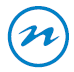 NOTIFICATION OF EXEMPT WORKTAM 001TAM 001Fee Paid: $     Building Act 2004, Schedule 1Building Act 2004, Schedule 1Receipt Number:      Note:  Complete all items applicable to your projectNote:  Complete all items applicable to your projectThe Building (Project Location)Building street address:	     Legal description 	Lot 	      	DP	     Current lawfully established use: (include number of occupants per level and per use if more than one level)      Owner (must be completed for all applications)Owner (must be completed for all applications)Owner (must be completed for all applications)Owner (must be completed for all applications)Owner (must be completed for all applications)Owner (must be completed for all applications)Owner (must be completed for all applications)Owner (must be completed for all applications)Attach evidence of ownership to this application.Owners name: (if the owner is not an individual, provide the company name and a contact person’s name)Attach evidence of ownership to this application.Owners name: (if the owner is not an individual, provide the company name and a contact person’s name)Attach evidence of ownership to this application.Owners name: (if the owner is not an individual, provide the company name and a contact person’s name)Attach evidence of ownership to this application.Owners name: (if the owner is not an individual, provide the company name and a contact person’s name)Attach evidence of ownership to this application.Owners name: (if the owner is not an individual, provide the company name and a contact person’s name)Attach evidence of ownership to this application.Owners name: (if the owner is not an individual, provide the company name and a contact person’s name)Attach evidence of ownership to this application.Owners name: (if the owner is not an individual, provide the company name and a contact person’s name)Attach evidence of ownership to this application.Owners name: (if the owner is not an individual, provide the company name and a contact person’s name)Owner’s mailing address:     Owner’s mailing address:     Owner’s mailing address:     Owner’s mailing address:     Owner’s mailing address:     Owner’s mailing address:     Owner’s mailing address:     Owner’s mailing address:     Signed by the owner:Signed by the owner:Signed by the owner:Signed by the owner:Signed by the owner:Signed by the owner:Signed by the owner:Signed by the owner:Signature      Signature      Name      Name      Name      Name      Date      Date      General informationGeneral informationGeneral informationGeneral informationGeneral informationGeneral informationGeneral informationGeneral informationPrivacy Act 2020Privacy Act 2020Privacy Act 2020Privacy Act 2020Privacy Act 2020Privacy Act 2020Privacy Act 2020Privacy Act 2020Nelson City Council collects your personal information in order to perform its functions under the Building Act 2004.The information contained in this document may be made available and passed on to the public on request.  The Building Act 2004 (s 217) gives anyone a right of access to building consent information and other building-related information held by councils. This right is subject to the protections in the Local Government Official Information and Meetings Act 1987.You have the right to ask for a copy of any personal information we hold about you, and to ask for it to be corrected if you think it is wrong. If you’d like to ask for a copy of your information, or to have it corrected, please contact us at enquiries@ncc.govt.nz. Nelson City Council collects your personal information in order to perform its functions under the Building Act 2004.The information contained in this document may be made available and passed on to the public on request.  The Building Act 2004 (s 217) gives anyone a right of access to building consent information and other building-related information held by councils. This right is subject to the protections in the Local Government Official Information and Meetings Act 1987.You have the right to ask for a copy of any personal information we hold about you, and to ask for it to be corrected if you think it is wrong. If you’d like to ask for a copy of your information, or to have it corrected, please contact us at enquiries@ncc.govt.nz. Nelson City Council collects your personal information in order to perform its functions under the Building Act 2004.The information contained in this document may be made available and passed on to the public on request.  The Building Act 2004 (s 217) gives anyone a right of access to building consent information and other building-related information held by councils. This right is subject to the protections in the Local Government Official Information and Meetings Act 1987.You have the right to ask for a copy of any personal information we hold about you, and to ask for it to be corrected if you think it is wrong. If you’d like to ask for a copy of your information, or to have it corrected, please contact us at enquiries@ncc.govt.nz. Nelson City Council collects your personal information in order to perform its functions under the Building Act 2004.The information contained in this document may be made available and passed on to the public on request.  The Building Act 2004 (s 217) gives anyone a right of access to building consent information and other building-related information held by councils. This right is subject to the protections in the Local Government Official Information and Meetings Act 1987.You have the right to ask for a copy of any personal information we hold about you, and to ask for it to be corrected if you think it is wrong. If you’d like to ask for a copy of your information, or to have it corrected, please contact us at enquiries@ncc.govt.nz. Nelson City Council collects your personal information in order to perform its functions under the Building Act 2004.The information contained in this document may be made available and passed on to the public on request.  The Building Act 2004 (s 217) gives anyone a right of access to building consent information and other building-related information held by councils. This right is subject to the protections in the Local Government Official Information and Meetings Act 1987.You have the right to ask for a copy of any personal information we hold about you, and to ask for it to be corrected if you think it is wrong. If you’d like to ask for a copy of your information, or to have it corrected, please contact us at enquiries@ncc.govt.nz. Nelson City Council collects your personal information in order to perform its functions under the Building Act 2004.The information contained in this document may be made available and passed on to the public on request.  The Building Act 2004 (s 217) gives anyone a right of access to building consent information and other building-related information held by councils. This right is subject to the protections in the Local Government Official Information and Meetings Act 1987.You have the right to ask for a copy of any personal information we hold about you, and to ask for it to be corrected if you think it is wrong. If you’d like to ask for a copy of your information, or to have it corrected, please contact us at enquiries@ncc.govt.nz. Nelson City Council collects your personal information in order to perform its functions under the Building Act 2004.The information contained in this document may be made available and passed on to the public on request.  The Building Act 2004 (s 217) gives anyone a right of access to building consent information and other building-related information held by councils. This right is subject to the protections in the Local Government Official Information and Meetings Act 1987.You have the right to ask for a copy of any personal information we hold about you, and to ask for it to be corrected if you think it is wrong. If you’d like to ask for a copy of your information, or to have it corrected, please contact us at enquiries@ncc.govt.nz. Nelson City Council collects your personal information in order to perform its functions under the Building Act 2004.The information contained in this document may be made available and passed on to the public on request.  The Building Act 2004 (s 217) gives anyone a right of access to building consent information and other building-related information held by councils. This right is subject to the protections in the Local Government Official Information and Meetings Act 1987.You have the right to ask for a copy of any personal information we hold about you, and to ask for it to be corrected if you think it is wrong. If you’d like to ask for a copy of your information, or to have it corrected, please contact us at enquiries@ncc.govt.nz. The ProjectThe ProjectThe ProjectThe ProjectThe ProjectThe ProjectThe ProjectThe ProjectDescription of Building Work: (sufficient to enable scope of work to be fully understood)Description of Building Work: (sufficient to enable scope of work to be fully understood)Description of Building Work: (sufficient to enable scope of work to be fully understood)Description of Building Work: (sufficient to enable scope of work to be fully understood)Description of Building Work: (sufficient to enable scope of work to be fully understood)Description of Building Work: (sufficient to enable scope of work to be fully understood)Description of Building Work: (sufficient to enable scope of work to be fully understood)Description of Building Work: (sufficient to enable scope of work to be fully understood)Provide basis for exemption (reference to Schedule 1 clause(s) see over):Provide basis for exemption (reference to Schedule 1 clause(s) see over):Provide basis for exemption (reference to Schedule 1 clause(s) see over):Provide basis for exemption (reference to Schedule 1 clause(s) see over):Provide basis for exemption (reference to Schedule 1 clause(s) see over):Provide basis for exemption (reference to Schedule 1 clause(s) see over):Provide basis for exemption (reference to Schedule 1 clause(s) see over):Provide basis for exemption (reference to Schedule 1 clause(s) see over):Advice sought by and/or engaged the following:Advice sought by and/or engaged the following:Advice sought by and/or engaged the following:Signed by expert:Signed by expert:Signed by expert:Signed by expert:Date:Builder:      Builder:      Builder:      Designer:      Designer:      Designer:      Plumber:      Plumber:      Plumber:      Engineer:      Engineer:      Engineer:      Electrician:      Electrician:      Electrician:      Resource Management Advisor:      Resource Management Advisor:      Resource Management Advisor:      AttachmentsAttachmentsAttachmentsAttachmentsAttachmentsAttachmentsAttachmentsAttachmentsOne or more of the following must be attached to this notification:One or more of the following must be attached to this notification:One or more of the following must be attached to this notification:One or more of the following must be attached to this notification:One or more of the following must be attached to this notification:One or more of the following must be attached to this notification:One or more of the following must be attached to this notification:One or more of the following must be attached to this notification:Floor plans and/or specificationsFloor plans and/or specificationsFloor plans and/or specificationsPhotosPhotosPhotosElevationsElevationsElevationsSite planSite planSite planOtherOtherOtherSelect Yes or No for each clauseSelect Yes or No for each clauseYesNoPart 1Exempted building workPart 1Exempted building workPart 1Exempted building workPart 1Exempted building workGeneralGeneralGeneralGeneral1 General repair, maintenance, and replacementThe repair and maintenance of any component or assembly incorporated in or associated with a building, provided that comparable materials are used.Replacement of any component or assembly incorporated in or associated with a building, provided that—a comparable component or assembly is used; andthe replacement is in the same position.However, subclauses (1) and (2) do not include the following building work: complete or substantial replacement of a specified system; orcomplete or substantial replacement of any component or assembly contributing to the building's structural behaviour or fire-safety properties; orrepair or replacement (other than maintenance) of any component or assembly that has failed to satisfy the provisions of the building code for durability, for example, through a failure to comply with the external moisture requirements of the building code; orsanitary plumbing or drainlaying under the Plumbers, Gasfitters, and Drainlayers Act 2006.2 Territorial and regional authority discretionary exemptionsRefer to Application for Exemption to Building Consent (TAM 006) form.3Single-storey detached buildings not exceeding 10 square metres in floor areaBuilding work in connection with any detached building that—is not more than 1 storey (being a floor level of up to 1 metre above the supporting ground and a height of up to 3.5 metres above the floor level); anddoes not exceed 10 square metres in floor area; anddoes not contain sanitary facilities or facilities for the storage of potable water; anddoes not include sleeping accommodation, unless the building is used in connection with a dwelling and does not contain any cooking facilities.However, subclause (1) does not include building work in connection with a building that is closer than the measure of its own height to any residential building or to any legal boundary.3ASingle-storey detached buildings exceeding 10, but not exceeding 30, square metres in floor area and constructed of lightweight materialBuilding work in connection with any detached building that—is not more than 1 storey (being a floor level of up to 1 metre above the supporting ground and a height of up to 3.5 metres above the floor level); andexceeds 10 square metres in floor area, but does not exceed 30 square metres; andis built using lightweight wall and roof materials, and in accordance with Acceptable Solution B1/AS1 for timber or steel buildings; anddoes not contain sanitary facilities or facilities for the storage of potable water; anddoes not include sleeping accommodation, unless the building is used in connection with a dwelling and does not contain any cooking facilities; andif it includes sleeping accommodation, has smoke alarms installed.However, subclause (1) does not include building work in connection with a building that is closer than the measure of its own height to any residential building or to any legal boundary.3BSingle-storey detached buildings exceeding 10, but not exceeding 30, square metres in floor area if work carried out or supervised by licensed building practitionerBuilding work in connection with any detached building if—any design or construction work is carried out or supervised by a licensed building practitioner; andthe building—is not more than 1 storey (being a floor level of up to 1 metre above the supporting ground and a height of up to 3.5 metres above the floor level); andexceeds 10 square metres in floor area, but does not exceed 30 square metres; anddoes not contain sanitary facilities or facilities for the storage of potable water; anddoes not include sleeping accommodation, unless the building is used in connection with a dwelling and does not contain any cooking facilities; andif it includes sleeping accommodation, has smoke alarms installed.However, subclause (1) does not include building work in connection with a building that is closer than the measure of its own height to any residential building or to any legal boundary.4Unoccupied detached buildingsBuilding work in connection with any detached building that—houses fixed plant or machinery and under normal circumstances is entered only on intermittent occasions for the routine inspection and maintenance of that plant or machinery; oris a building, or is in a vicinity, that people cannot enter or do not normally enter; oris used only by people engaged in building work—in relation to another building; andfor which a building consent is required.However, subclause (1) does not include building work in connection with a building that is closer than the measure of its own height to any residential building or to any legal boundary.4ASingle-storey pole sheds and hay barns in rural zonesBuilding work in connection with a pole shed or hay barn in a rural zone if—any design or construction work is carried out or supervised by a licensed building practitioner; andthe building—is not more than 1 storey (being a floor level of up to 1 metre above the supporting ground and a height of up to 4 metres above the floor level); anddoes not exceed 110 square metres in floor area; andis not accessible by the public; andis not used to store hazardous substances within the meaning of that term in regulation 4 of the Health and Safety at Work (Hazardous Substances) Regulations 2017; andthe maximum unsupported roof span in any direction does not exceed 6 metres; andeither—the design wind speeds do not exceed 44 metres per second (calculated using Verification Method B1/VM1); orthe building is located in a wind zone no greater than high (as defined in Acceptable Solution B1/AS1).However, subclause (1) does not include any building work in connection with a building that is closer than the measure of its own height to any residential building, public road, railway, or legal boundary.5Tents, marquees, and similar lightweight structuresBuilding work in connection with any tent or marquee, or any similar lightweight structure (for example, a stall, booth, or compartment used at fairs, exhibitions, or markets) that—does not exceed 100 square metres in floor area; and is to be, or has been, used for a period of not more than 1 month.6PergolasBuilding work in connection with a pergola.7Repair or replacement of outbuildingThe repair or replacement of all or part of an outbuilding if—the repair or replacement is made within the same footprint area that the outbuilding or the original outbuilding (as the case may be) occupied; andin the case of any replacement, the replacement is made with a comparable outbuilding or part of an outbuilding; andthe outbuilding is a detached building that is not more than 1 storey; andthe outbuilding is not intended to be open to, or used by, members of the public.Existing buildings: additions and alterationsExisting buildings: additions and alterationsExisting buildings: additions and alterationsExisting buildings: additions and alterations8Windows and exterior doorways in existing dwellings and outbuildingsBuilding work in connection with a window (including a roof window) or an exterior doorway in an existing dwelling that is not more than 2 storeys or in an existing outbuilding that is not more than 2 storeys, except,—in the case of replacement, if the window or doorway being replaced has failed to satisfy the provisions of the building code for durability, for example, through a failure to comply with the external moisture requirements of the building code; orif the building work modifies or affects any specified system.9Alteration to existing entrance or internal doorway to facilitate access for persons with disabilitiesBuilding work in connection with an existing entrance or internal doorway of a detached or semi-detached dwelling to improve access for persons with disabilities.10Interior alterations to existing non-residential buildingBuilding work in connection with the interior of any existing non-residential building (for example, a shop, office, library, factory, warehouse, church, or school) if the building work—does not modify or affect the primary structure of the building; anddoes not modify or affect any specified system; anddoes not relate to a wall that is—a fire separation wall (also known as a firewall); ormade of units of material (such as brick, burnt clay, concrete, or stone) laid to a bond in and joined together with mortar; anddoes not include sanitary plumbing or drainlaying under the Plumbers, Gasfitters, and Drainlayers Act 2006.11Internal walls and doorways in existing buildingBuilding work in connection with an internal wall (including an internal doorway) in any existing building unless the wall is—load-bearing; ora bracing element; ora fire separation wall (also known as a firewall); orpart of a specified system; ormade of units of material (such as brick, burnt clay, concrete, or stone) laid to a bond in and joined together with mortar.12Internal linings and finishes in existing dwellingBuilding work in connection with any internal linings or finishes of any wall, ceiling, or floor of an existing dwelling.13 Thermal insulationBuilding work in connection with the installation of thermal insulation in an existing building other than in—an external wall of the building; oran internal wall of the building that is a fire separation wall (also known as a firewall).13AGround moisture barrierBuilding work in connection with the installation in an existing building’s subfloor space of a ground moisture barrier.14PenetrationsBuilding work in connection with the making of a penetration not exceeding 300 millimetres in diameter to enable the passage of pipes, cables, ducts, wires, hoses, and the like through any existing dwelling or outbuilding and any associated building work, such as weatherproofing, fireproofing, or sealing, provided that—in the case of a dwelling, the dwelling is detached or in a building that is not more than 3 storeys; andin the case of an outbuilding, the outbuilding is detached and is not more than 3 storeys.In the case of an existing building to which subclause (1) does not apply, building work in connection with the making of a penetration not exceeding 300 millimetres in diameter to enable the passage of pipes, cables, ducts, wires, hoses, and the like through the building and any associated building work, such as weatherproofing, fireproofing, or sealing, provided that the penetration—does not modify or affect the primary structure of the building; anddoes not modify or affect any specified system.15Closing in existing veranda or patioBuilding work in connection with the closing in of an existing veranda, patio, or the like so as to provide an enclosed porch, conservatory, or the like with a floor area not exceeding 5 square metres.16Awnings not exceeding 20 square metres in sizeBuilding work in connection with an awning that—is on or attached to an existing building; andis on the ground or first-storey level of the building; anddoes not exceed 20 square metres in size; anddoes not overhang any area accessible by the public, including private areas with limited public access, for example, restaurants and bars.16AAwnings exceeding 20, but not exceeding 30, square metres in sizeBuilding work in connection with an awning if—any design or construction work is carried out or supervised by a licensed building practitioner; andthe awning—is on or attached to an existing building; andis on the ground level of the building; andexceeds 20 square metres in size, but does not exceed 30 square metres; anddoes not overhang any area accessible by the public, including private areas with limited public access, for example, restaurants and bars.17 Porches and verandas not exceeding 20 square metres in floor areaBuilding work in connection with a porch or a veranda that—is on or attached to an existing building; andis on the ground or first-storey level of the building; anddoes not exceed 20 square metres in floor area; anddoes not overhang any area accessible by the public, including private areas with limited public access, for example, restaurants and bars.17APorches and verandas exceeding 20, but not exceeding 30, square metres in floor areaBuilding work in connection with a porch or a veranda if—any design or construction work is carried out or supervised by a licensed building practitioner; andthe porch or veranda—is on or attached to an existing building; andis on the ground level of the building; andexceeds 20 square metres in floor area, but does not exceed 30 square metres; anddoes not overhang any area accessible by the public, including private areas with limited public access, for example, restaurants and bars.18Carports not exceeding 20 square metres in floor areaBuilding work in connection with a carport that—is on the ground level of the building; anddoes not exceed 20 square metres in floor area.18ACarports exceeding 20, but not exceeding 40, square metres in floor areaBuilding work in connection with a carport if—any design or construction work is carried out or supervised by a licensed building practitioner; andthe carport—is on the ground level; andexceeds 20 square metres in floor area, but does not exceed 40 square metres.19Shade sailsBuilding work in connection with a shade sail made of fabric or other similar lightweight material, and associated structural support, that—does not exceed 50 square metres in size; andis no closer than 1 metre to any legal boundary; andis on the ground level, or, if on a building, on the ground or first-storey level of the building.Other structuresOther structuresOther structuresOther structures20Retaining wallsBuilding work in connection with a retaining wall that—retains not more than 1.5 metres depth of ground; anddoes not support any surcharge or any load additional to the load of that ground (for example, the load of vehicles).21 Fences and hoardingsBuilding work in connection with a fence or hoarding in each case not exceeding 2.5 metres in height above the supporting ground.Subclause (1) does not include a fence or hoarding to restrict access to a residential pool.21AMeans of restricting access to small heated poolsInstallation of a safety cover as a means of restricting access to a small heated pool that is a residential pool.22Dams (excluding large dams)Building work in connection with a dam that is not a large dam.23Tanks and poolsBuilding work in connection with a tank or pool and any structure in support of the tank or pool, including any tank or pool that is part of any other building for which a building consent is required, that—does not exceed 500 litres capacity and is supported not more than 4 metres above the supporting ground; ordoes not exceed 1 000 litres capacity and is supported not more than 3 metres above the supporting ground; ordoes not exceed 2 000 litres capacity and is supported not more than 2 metres above the supporting ground; ordoes not exceed 4 000 litres capacity and is supported not more than 1 metre above the supporting ground; ordoes not exceed 8 000 litres capacity and is supported not more than 0.5 metres above the supporting ground; ordoes not exceed 16 000 litres capacity and is supported not more than 0.25 metres above the supporting ground; ordoes not exceed 35 000 litres capacity and is supported directly by ground.23AFlexible water storage bladdersBuilding work in connection with a flexible water storage bladder that—is on the ground; andhas an overall height of no more than 2 metres; anddoes not exceed 200,000 litres in capacity; andis at least 100 metres from any residential building or legal boundary; andis used exclusively for irrigation or firefighting purposes.24Decks, platforms, bridges, boardwalks, etcBuilding work in connection with a deck, platform, bridge, boardwalk, or the like from which it is not possible to fall more than 1.5 metres even if it collapses.25SignsBuilding work in connection with a sign (whether free-standing or attached to a structure) and any structural support of the sign if—no face of the sign exceeds 6 square metres in surface area; andthe top of the sign does not exceed 3 metres in height above the supporting ground level.26Height-restriction gantriesBuilding work in connection with a height-restriction gantry.27Temporary storage stacksBuilding work in connection with a temporary storage stack of goods or materials.28Private household playground equipmentBuilding work in connection with playground equipment if—the equipment is for use by a single private household; andno part of the equipment exceeds 3 metres in height above the supporting ground level.28APermanent outdoor fireplaces and ovensBuilding work in connection with a permanent outdoor fireplace or oven that—is on the ground; andis not covered by a roof or wall; andhas an overall height of no more than 2.5 metres, and a cooking surface of no more than 1 square metre; andis at least 1 metre from any legal boundary or building; anddisposes of smoke in a way that does not create a nuisance to people or a hazard to any property.28BStructures supporting water pipesBuilding work in connection with a pipe-supporting structure that—is on the ground; andhas an overall height, excluding the pipe, of no more than 1 metre; andis at least 5 metres from any residential building, public road, railway, or legal boundary; andis on private land with no public access to the structure; andsupports a single pipe that—has a maximum diameter of 300 millimetres; andtransports only water.28CGround-mounted solar panel arraysBuilding work in connection with a ground-mounted solar panel array if—the array, if outside a rural zone, does not exceed 20 square metres in size; andthe array is supported by a frame or structure that is on the ground; andthe frame or structure is attached to the ground by more than a single post; andthe distance from the top of the array to the ground does not exceed 4 metres; andthe array is at least 5 metres from any residential building, public road, railway, or legal boundary; andeither—the design wind speeds do not exceed 44 metres per second (calculated using Verification Method B1/VM1); orthe array is located in a wind zone no greater than high (as defined in Acceptable Solution B1/AS1).Network utility operators or other similar organisationsNetwork utility operators or other similar organisationsNetwork utility operators or other similar organisationsNetwork utility operators or other similar organisations29 Certain structures owned or controlled by network utility operators or other similar organisationsBuilding work in connection with a motorway sign, stopbank, culvert for carrying water under or in association with a road, or other similar structure that is—a simple structure; andowned or controlled by a network utility operator or other similar organisation.DemolitionDemolitionDemolitionDemolition30Demolition of detached buildingThe complete demolition of a building that is detached and is not more than 3 storeys.31 Removal of building elementThe removal of a building element from a building that is not more than 3 storeys, provided that the removal does not affect—the primary structure of the building; orany specified system; orany fire separation.Part 2Sanitary plumbing and drainlaying carried out by person authorised under Plumbers, Gasfitters, and Drainlayers Act 2006Part 2Sanitary plumbing and drainlaying carried out by person authorised under Plumbers, Gasfitters, and Drainlayers Act 2006Part 2Sanitary plumbing and drainlaying carried out by person authorised under Plumbers, Gasfitters, and Drainlayers Act 2006Part 2Sanitary plumbing and drainlaying carried out by person authorised under Plumbers, Gasfitters, and Drainlayers Act 2006Plumbing and drainagePlumbing and drainagePlumbing and drainagePlumbing and drainage32 Repair, maintenance, and replacementThe repair and maintenance of any sanitary plumbing and drainage in or associated with a building, provided that comparable materials are used.Replacement of sanitary plumbing and drainage in or associated with a building, provided that—a comparable component or assembly is used; andthe replacement is in the same position.However, subclauses (1) and (2) do not include the following building work: complete or substantial replacement of a specified system; orrepair or replacement (other than maintenance) of any component or assembly that has failed to satisfy the provisions of the building code for durability, for example, through a failure to comply with the external moisture requirements of the building code; orrepair or replacement of any water heater (unless permitted under clauses 36 to 38).33Drainage access pointsThe opening and reinstatement of any purpose-made access point within a drainage system that is not a NUO system or part of a NUO system.34Minor alteration to drainsAlteration to drains for a dwelling if the alteration is of a minor nature, for example, shifting a gully trap.Subclause (1) does not include making any new connection to a service provided by a network utility operator.35Alteration to existing sanitary plumbing (excluding water heaters)Alteration to existing sanitary plumbing in a building, provided that—the total number of sanitary fixtures in the building is not increased by the alteration; andthe alteration does not modify or affect any specified system.Subclause (1) does not include an alteration to a water heater.Water heatersWater heatersWater heatersWater heaters36Repair and maintenance of existing water heaterThe repair or maintenance of any existing water heater using comparable materials, comparable components, or a comparable assembly.37Replacement of open-vented water storage heater connected to supplementary heat exchangerThe replacement of any water-storage heater connected to a solid-fuel heater or other supplementary heat exchanger if the replacement—is a comparable open-vented water storage heater; andis fixed in the same position, and uses the same pipework, as the replaced water storage heater.38Replacement or repositioning of water heater that is connected to, or incorporates, controlled heat sourceThe replacement of any water heater (including the repositioning of an existing water heater) if the replacement water heater is connected to, or incorporates, a controlled heat source or, if connected to or incorporating more than 1 heat source, 2 or more heat sources all of which are controlled.Part 3
Building work for which design is carried out or reviewed by chartered professional engineerPart 3
Building work for which design is carried out or reviewed by chartered professional engineerPart 3
Building work for which design is carried out or reviewed by chartered professional engineerPart 3
Building work for which design is carried out or reviewed by chartered professional engineer39SignsBuilding work in connection with any sign (whether freestanding or attached to a structure) and any structural support of the sign.40PlinthsBuilding work in connection with any plinth or similar foundation if the plinth or foundation supports plant, a tank, equipment, machinery, or any similar item.41Retaining wallsBuilding work in connection with a retaining wall in a rural zone, if—the wall retains not more than 3 metres depth of ground; andthe distance between the wall and any legal boundary or existing building is at least the height of the wall.In subclause (1), rural zone means any zone or area (other than a rural residential area) that, in the district plan of the territorial authority in whose district the building work is to be undertaken, is described as a rural zone, rural resource area, or rural environment, or by words of similar meaning.42Certain public playground equipmentBuilding work in connection with playground equipment if the work is for a government department, Crown entity, licensed early childhood centre, territorial or regional authority, or other similar public organisation.43Single-storey detached buildings exceeding 10, but not exceeding 30, square metres in floor area (where kitset or prefabricated)Building work in connection with any detached building if—the building is a kitset or prefabricated building, and the product manufacturer or supplier has complied with subclause (3); andthe building work is carried out in accordance with the design referred to in subclause (3); andthe building—is not more than 1 storey (being a floor level of up to 1 metre above the supporting ground and a height of up to 3.5 metres above the floor level); andexceeds 10 square metres in floor area, but does not exceed 30 square metres; anddoes not contain sanitary facilities or facilities for the storage of potable water; anddoes not include sleeping accommodation, unless the building is used in connection with a dwelling and does not contain any cooking facilities; andif it includes sleeping accommodation, has smoke alarms installed.However, subclause (1) does not include building work in connection with a building that is closer than the measure of its own height to any residential building or to any legal boundary.The product manufacturer or supplier (as defined in section 14G) must have had the design of the building carried out or reviewed by a chartered professional engineer.44Carports exceeding 20, but not exceeding 40, square metres in floor areaBuilding work in connection with a carport that—is on the ground level; andexceeds 20 square metres in floor area, but does not exceed 40 square metres.45Awnings exceeding 20, but not exceeding 30, square metres in sizeBuilding work in connection with an awning that—is on or attached to an existing building; andin on the ground level of the building; andexceeds 20 square metres in size, but does not exceed 30 square metres; anddoes not overhang any area accessible by the public, including private areas with limited public access, for example, restaurants and bars.46Porches and verandas exceeding 20, but not exceeding 30, square metres in floor areaBuilding work in connection with a porch or a veranda that—is on or attached to an existing building; andis on the ground level of the building; andexceeds 20 square metres in floor area, but does not exceed 30 square metres; anddoes not overhang any area accessible by the public, including private areas with limited public access, for example, restaurants and bars.47Short-span bridges on private landBuilding work in connection with a bridge that—has a span of less than 6 metres; anddoes not span a road, a railway, or any other area with public access; andis not used by the general public; andhas a safety barrier.However, subclause (1) does not apply to a bridge from which it is possible to fall further than 3 metres even if it collapses.48Ground-mounted solar panel arrays exceeding 20, but not exceeding 40, square metres in size (outside rural zones)Building work in connection with a ground-mounted solar panel array outside a rural zone if—the array is supported by a frame or structure that is on the ground; andthe frame or structure is attached to the ground by more than a single post; andthe distance from the top of the array to the ground does not exceed 4 metres; andthe array exceeds 20 square metres in size, but does not exceed 40 square metres; andthe array is at least 5 metres from any residential building, public road, railway, or legal boundary; andeither—the design wind speeds do not exceed 44 metres per second (calculated using Verification Method B1/VM1); orthe array is located in a wind zone no greater than high (as defined in Acceptable Solution B1/AS1).49Single-storey pole sheds and hay barnsBuilding work in connection with a pole shed or hay barn in a rural zone if—the building is not more than 1 storey (being a floor level of up to 1 metre above the supporting ground and a height of up to 4 metres above the floor level); andthe building does not exceed 110 square metres in floor area; andthe maximum unsupported roof span in any direction does not exceed 6 metres; andthe building is not accessible by the public; andthe building is not used to store hazardous substances within the meaning of that term in regulation 4 of the Health and Safety at Work (Hazardous Substances) Regulations 2017; andeither—the design wind speeds do not exceed 44 metres per second (calculated using Verification Method B1/VM1); orthe building is located in a wind zone no greater than high (as defined in Acceptable Solution B1/AS1).However, subclause (1) does not include any building work in connection with a building that is closer than the measure of its own height to any residential building, public road, railway, or legal boundary.50Removal of structuresThe removal of any of the structures referred to in clauses 39 to 49, whether or not the design of the structure has been carried out or reviewed by a chartered professional engineer.Office UseOffice UseOffice UseOffice UseOffice UseOffice UseOffice UseCustomer Services OfficerCustomer Services OfficerCustomer Services OfficerCustomer Services OfficerCustomer Services OfficerCustomer Services OfficerCustomer Services OfficerAre all clauses completed, form signed?(Circle one)Are all clauses completed, form signed?(Circle one)Yes=Ok to accept applicationOk to accept applicationOk to accept applicationAre all clauses completed, form signed?(Circle one)Are all clauses completed, form signed?(Circle one)No=Do not accept applicationDo not accept applicationDo not accept applicationReceived by:Date:Building Control AdministratorBuilding Control AdministratorBuilding Control AdministratorBuilding Control AdministratorBuilding Control AdministratorBuilding Control AdministratorBuilding Control AdministratorMagiQ updated by:Date:PPR number:Acknowledgement letter sent to owner:Acknowledgement letter sent to owner:Doc No.A     Name:Date: